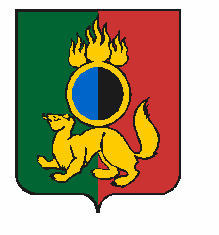 АДМИНИСТРАЦИЯ ГОРОДСКОГО ОКРУГА ПЕРВОУРАЛЬСКПОСТАНОВЛЕНИЕг. ПервоуральскПОСТАНОВЛЯЕТ:22.06.2023№1684Об установлении публичного сервитутаВ соответствии со статьей 23, пунктом 1 статьи 39.37, пунктом 4 статьи 39.38, статьями 39.43, 39.45, 39.50 Земельного кодекса Российской Федерации от 25 октября 2001 года № 136-ФЗ, Федеральным законом от 25 октября 2001 года № 137-ФЗ               «О введении в действие Земельного кодекса Российской Федерации», Федеральным законом от 06 октября 2003 года № 131-ФЗ «Об общих принципах организации местного самоуправлении в Российской Федерации», с постановлением Администрации городского округа Первоуральск от 04 мая 2023 года № 1202 «Об утверждении проекта планировки и межевания территории линейного объекта «Газопровод высокого давления до границы земельного участка по адресу: город Первоуральск Верне-Шайтанского водохранилище, кадастровый номер 66:58:0103001:27», по адресу: Свердловская область, город Первоуральск», рассмотрев ходатайство акционерного общества «ГАЗЭКС» (ИНН/КПП 6612001379/661201001, ОГРН 1036600620440, юридический адрес: Свердловская область, город Каменск-Уральский, улица Мусоргского, дом 4), плановый материал, Администрация городского округа ПервоуральскУстановить в интересах акционерного общества «ГАЗЭКС» публичный сервитут в отношении части земельного участка с кадастровым номером 66:58:2902001:139 (обособленный участок, входящий в состав единого землепользования с кадастровым номером 66:58:0000000:123) площадью 4740 кв. метров, расположенного по адресу: Свердловская область, город Первоуральск, в целях размещения линейного объекта системы газоснабжения местного значения «Газопровод высокого давления до границы земельного участка по адресу: Свердловская область, город Первоуральск,             Верхне-Шайтанское водохранилище (кадастровый номер 66:58:0103001:27)», сроком на 10 лет.Утвердить границы публичного сервитута, согласно схеме расположения границ публичного сервитута (Приложение).Срок, в течении которого использование земельного участка (его части) и (или) расположенного на нем объекта недвижимого имущества в соответствии с их разрешенным использованием будет невозможно или существенно затруднено в связи с осуществлением сервитута - 2 месяца.Установить публичный сервитут в соответствии с постановлением Администрации городского округа Первоуральск от 04 мая 2023 года № 1202                «Об утверждении проекта планировки и межевания территории линейного объекта «Газопровод высокого давления до границы земельного участка по адресу:                 город Первоуральск Верне-Шайтанского водохранилище, кадастровый номер 66:58:0103001:27», по адресу: Свердловская область, город Первоуральск».Порядок установления зон с особыми условиями использования территории и содержание ограничений прав на земельные участки в границах таких зон в соответствии с Постановлением Правительства Российской Федерации от 20 ноября    2000 года № 878 «Об утверждении Правил охраны газораспределительных сетей».Обязать акционерное общество «ГАЗЭКС»:заключить с правообладателем единого землепользования с кадастровым номером 66:58:0000000:123 соглашение об осуществлении публичного сервитута, предусматривающее размер платы за публичный сервитут;привести земельный участок в состояние, пригодное для использования в соответствии с видом разрешенного использования, в срок не позднее чем три месяца после завершения строительства объекта, для размещения которого был установлен публичный сервитут.Публичный сервитут считается установленным со дня внесения сведений о нем в Единый государственный реестр недвижимости.Настоящее постановление разместить на официальном сайте городского округа Первоуральск в сети «Интернет».Установить в интересах акционерного общества «ГАЗЭКС» публичный сервитут в отношении части земельного участка с кадастровым номером 66:58:2902001:139 (обособленный участок, входящий в состав единого землепользования с кадастровым номером 66:58:0000000:123) площадью 4740 кв. метров, расположенного по адресу: Свердловская область, город Первоуральск, в целях размещения линейного объекта системы газоснабжения местного значения «Газопровод высокого давления до границы земельного участка по адресу: Свердловская область, город Первоуральск,             Верхне-Шайтанское водохранилище (кадастровый номер 66:58:0103001:27)», сроком на 10 лет.Утвердить границы публичного сервитута, согласно схеме расположения границ публичного сервитута (Приложение).Срок, в течении которого использование земельного участка (его части) и (или) расположенного на нем объекта недвижимого имущества в соответствии с их разрешенным использованием будет невозможно или существенно затруднено в связи с осуществлением сервитута - 2 месяца.Установить публичный сервитут в соответствии с постановлением Администрации городского округа Первоуральск от 04 мая 2023 года № 1202                «Об утверждении проекта планировки и межевания территории линейного объекта «Газопровод высокого давления до границы земельного участка по адресу:                 город Первоуральск Верне-Шайтанского водохранилище, кадастровый номер 66:58:0103001:27», по адресу: Свердловская область, город Первоуральск».Порядок установления зон с особыми условиями использования территории и содержание ограничений прав на земельные участки в границах таких зон в соответствии с Постановлением Правительства Российской Федерации от 20 ноября    2000 года № 878 «Об утверждении Правил охраны газораспределительных сетей».Обязать акционерное общество «ГАЗЭКС»:заключить с правообладателем единого землепользования с кадастровым номером 66:58:0000000:123 соглашение об осуществлении публичного сервитута, предусматривающее размер платы за публичный сервитут;привести земельный участок в состояние, пригодное для использования в соответствии с видом разрешенного использования, в срок не позднее чем три месяца после завершения строительства объекта, для размещения которого был установлен публичный сервитут.Публичный сервитут считается установленным со дня внесения сведений о нем в Единый государственный реестр недвижимости.Настоящее постановление разместить на официальном сайте городского округа Первоуральск в сети «Интернет».Глава городского округа ПервоуральскИ.В. Кабец